Versjon 17.03.21	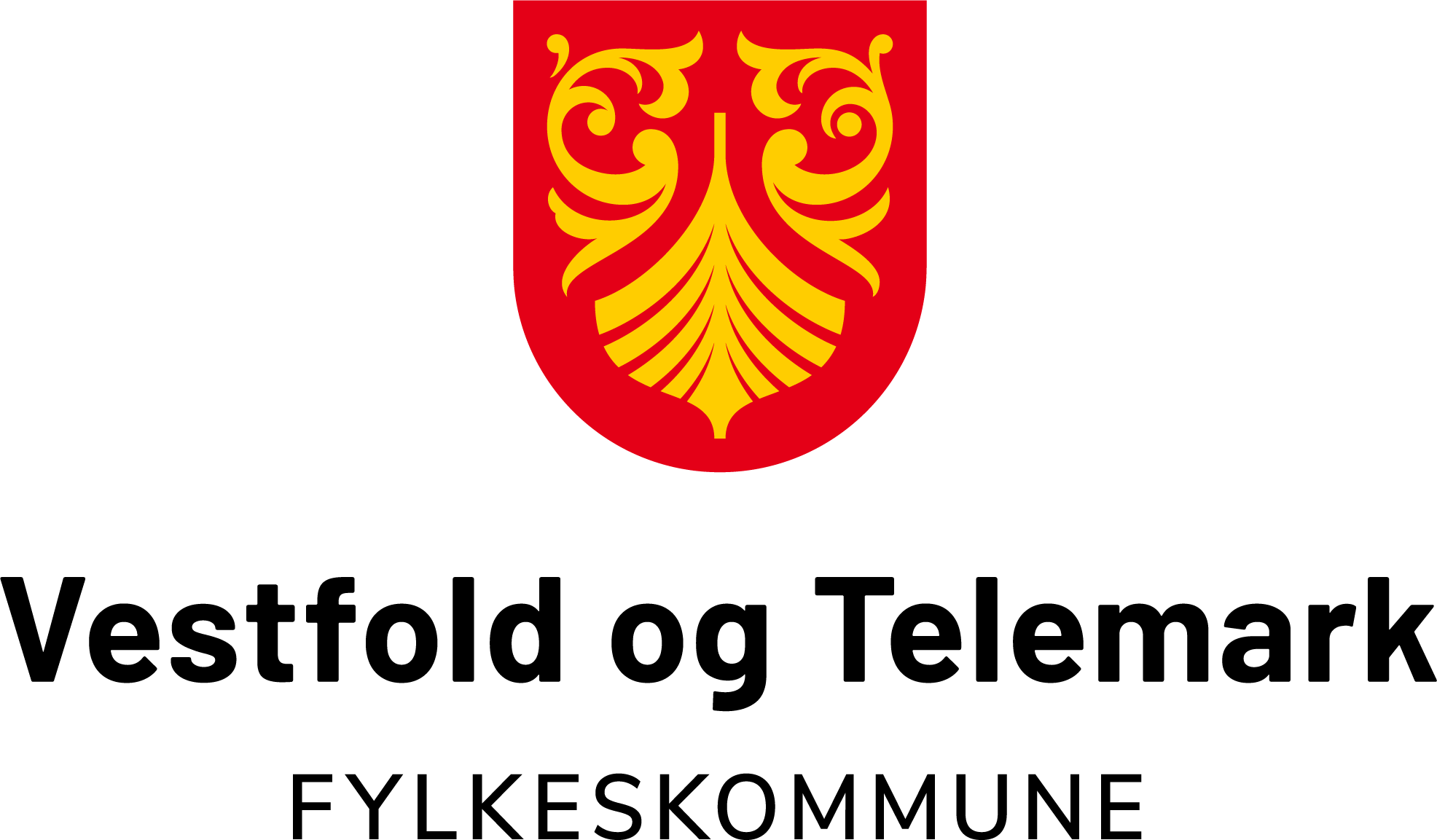 Tilskuddsordning forinternasjonale prosjekt1. MålVestfold og Telemark fylkeskommune sitt internasjonale engasjement og samarbeid skal bidra til å gjøre fylket rustet til den omstillingen FNs bærekraftmål medfører og de prioriteringer satt i regional planstrategi (RPS) og underliggende planer/strategier. Regional planstrategi finner du her: https://www.vtfk.no/aktuelt/planstrategien-vedtatt/Internasjonal strategi finner du her:  https://www.vtfk.no/meny/tjenester/internasjonalisering/planer-og-strategier/Vestfold og Telemark fylkeskommune sitt internasjonale engasjement og samarbeid skal bidra til å gjøre fylket rustet til den omstillingen FNs bærekraftmål medfører og de prioriteringer satt i regional planstrategi (RPS) og underliggende planer/strategier. Regional planstrategi finner du her: https://www.vtfk.no/aktuelt/planstrategien-vedtatt/Internasjonal strategi finner du her:  https://www.vtfk.no/meny/tjenester/internasjonalisering/planer-og-strategier/2. FormålFor å stimulere til økt internasjonalisering i Vestfold og Telemark, tilbyr fylkeskommunen et tilskudd til prosjektfinansieringsdeltakelse og utvikling av EU-prosjekter og internasjonale prosjekter i en prosjektoppstartsfase. For å stimulere til økt internasjonalisering i Vestfold og Telemark, tilbyr fylkeskommunen et tilskudd til prosjektfinansieringsdeltakelse og utvikling av EU-prosjekter og internasjonale prosjekter i en prosjektoppstartsfase. 3. Målgruppe Kommunene, videregående skoler, universitetet, forskningsinstitusjoner, næringsliv (ikke enkeltbedrift) og frivillige organisasjoner.Kommunene, videregående skoler, universitetet, forskningsinstitusjoner, næringsliv (ikke enkeltbedrift) og frivillige organisasjoner.4. Hvem kan søkeMålgruppen, se punkt tre over.Målgruppen, se punkt tre over.5. HovedkriterierDet må lages en prosjektbeskrivelse, jfr PLP malen.  Bruk vår PLP – prosjektplanmal.Det må lages en prosjektbeskrivelse, jfr PLP malen.  Bruk vår PLP – prosjektplanmal.6. StøttenivåMaks 50% av kostnadene, oppad begrenset til kr. 100.000. Frist: Prosjektet må avsluttes innen 01.12 i tilskuddsåret. Det kreves en sluttrapport sammen med anmodningen for utbetaling.Søknader som sorterer under andre regionale planer eller strategier sine tilskuddsordninger, vil kun komme i betraktning dersom det er spesielt begrunnet.Maks 50% av kostnadene, oppad begrenset til kr. 100.000. Frist: Prosjektet må avsluttes innen 01.12 i tilskuddsåret. Det kreves en sluttrapport sammen med anmodningen for utbetaling.Søknader som sorterer under andre regionale planer eller strategier sine tilskuddsordninger, vil kun komme i betraktning dersom det er spesielt begrunnet.7. Kontaktperson i fylkeskommunenInternasjonal faggruppe:  https://www.vtfk.no/meny/tjenester/internasjonalisering/mot-vare-ansatte/Internasjonal faggruppe:  https://www.vtfk.no/meny/tjenester/internasjonalisering/mot-vare-ansatte/